Заявка на участие в проекте «ГРИНБОКС»Наименование обслуживающей организации: ______________________________________________________ Адрес дома: ____________________________________________________________________________________________Представитель: ________________________________________________________________________________________Номер телефона: ______________________________________________________________________________________Интересующий тариф: Модель бокса:Подпись: _______________                                             дата _______________Подписи жильцов - «Эконом»Установка – 5 000,00 руб.Обслуживание (мес.) – 1 000 руб. - «Классик»Установка – 7 500,00 руб.Обслуживание (мес.) – 1 250 руб. - «Оптима» Установка – 10 000,00 руб.Обслуживание (мес.) – 1 500 руб.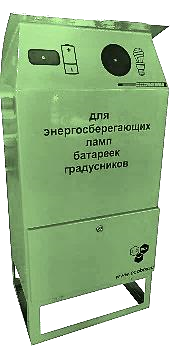 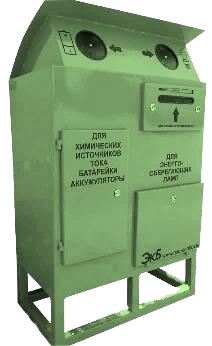 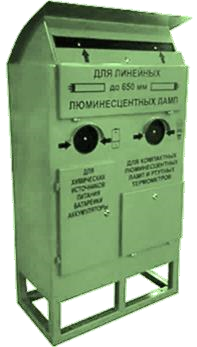 Вместимость: до 350 компактных люминесцентных ламп;до 250 ртутных бытовых термометров полезный объем отсека для батареек до 15 л.Вместимость: до 350 компактных люминесцентных ламп полезный объем емкости для ртутных бытовых термометров до 3 л полезный объем емкости для химических источников тока до 30 л Вместимость: до 350 компактных люминесцентных ламп до 50 линейных ламп длиной до 650 мм полезный объем емкости для химических источников тока до 30 лПараметры (ш/г/в): 400*550*1200 мм, вес до 30 кгПараметры (ш/г/в): 700*400*1200 мм, вес до 60 кгПараметры (ш/г/в): 800*400*1400 мм, вес до 80 кгКоличество: _______ Количество: _______Количество: _______Ф.И.О.Номер квартирыПодпись